Серикпаева Сафура Мирамовна        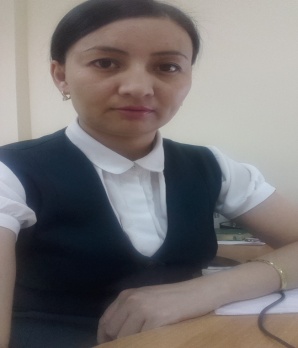 Телефоны: (дом., моб.): (8 7132) 40-05-39; 8-771-103-96-16,8-775-888-55-95     Дата рождения: 12.01.1985  г; г.Актобе, ул.Матросова  д-25 кв. 19 Образование: высшее экономическое;              Семейное положение: не замужем, 2 детей;Цель: Освоить и изучить новые знания и применить уже существующие навыки для достижения поставленных целей. Получить возможность состояться в профессии и добиться карьерного роста.                                           Образование:Название учебного заведенияСРЕДНЕЕ 1991-2002г.г. Джалтырская  СШ № 2ВЫСШЕЕ2002–2006 гг.  Акмолинский Аграрный Университет им.С.СейфуллинаВЫСШЕЕСпециальность:ВЫСШЕЕ«Экономика , учет  и менеджмент хозяйствующих  субьектов»Опыт работы:Филиал АО «Банк ЦентрКредит» в г.АктобеПериод работы01.11.2006 – 17.06.2007гг.Должность: менеджер-администратор,  Фронт-офис в г.Актобе18.06.2007-14.10.2012гг.Должность: менеджер счета отдела обслуживания населения, Фронт-офис в г.Актобе15.10.2012г.- 17.08.2016гДолжность: старший менеджер ЦФО№9 в г.АктобеС 17.08.2016г по настоящее времяДолжность: Управляющий центром ЦФО№9 в г.АктобеДополнительные профессиональ-ные навыки:- практические навыки работы на ПК (Word, Excel, Power Point, Visio,  Internet, E-mail);-Опыт работы на ПК, наличие водительского удостоверения категории «В»Навыки работы:- умение вести переговоры, слышать и учитывать мнение собеседника;- Навык публичных выступлений и проведении презентаций;-способность обучаться и воспринимать изменения; Личные качества:- умение налаживать контакты с  людьми;- настойчивость в достижении требуемых результатов;- высокие деловые и личные качества;- аналитическое мышление; -ответственность к порученным заданиям;- лидерские качества; - коммуникабельность;- умение работать в команде;- уверенность в себе и эмоциональная устойчивость;- умение эффективно работать  с большим объемом информации;- организаторские способности;- умение четко и грамотно излагать свои мысли в устной и письменной форме. Личные пожелания